People who died before Christ                                                                    People who died after Christ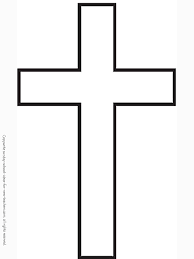 People who died before Christ were looking forward for the Messiah. People who died after Christ were looking back to the Messiah.